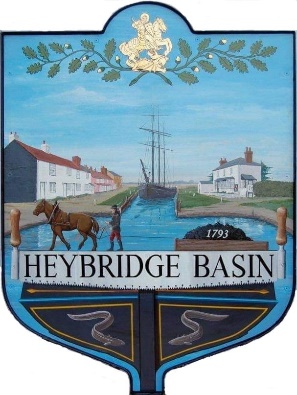 HEYBRIDGE BASIN PARISH COUNCILAction Plan 2023-2024Heybridge Basin Parish Council constantly strives to work on behalf of the residents on the issues that matter to the parish. The Council is keen to receive ideas and suggestions from residents on areas of interest or concern and where it is felt the Council may assist.The Parish Council will publish an action plan annually at the beginning of each Municipal year. The plan will be drawn from the budget which is set in November/December, which includes project expenditure for the forthcoming year and from matters raised by residents.The Parish Council will continually review the action plan and will add any matters as required through the year. The Action Plan will be formally reviewed by the Council on a quarterly basis, to include an update on the matters identified, addition of any further appropriate actions identified during the quarter and signing off any completed.Reviewed and adopted: 16th May; Minute 23/15 aACTIVITIES & ACTIONBUDGET CODETIMESCALEACTION TO DATE - PROGRESSDATE COMPLETEDGrounds maintenanceGrounds MaintenanceOn goingOn going maintenance, such as weeding, trimming hedges, bushes, and verges, emptying of litter and dog bins. N/AGood governance of the ParishElectionsTrainingOn goingElections, Councillors attending training courses, staff continue to further professional development.N/AQuarterly NewsletterN/AOn goingCouncil continues to work on a quarterly community newsletterN/ADonationsChair AllowanceS137On goingThe council continues to support charities and local groupsN/AGoal Posts and basketball hoops – St George’s FieldFA GrantMDC Match fundingSummer 2023FA Grant approved. Agreed with MDC ¾ size goals. Liaise with MDC regarding Insurance. Community Speed WatchTBCRegister with Community speed watch scheme and advertise for at least 10 volunteers. Felling of 6 Leylandii – DMCPDMCP IncomeEnd of nesting seasonPlanning permission granted. Consider quotes for works and agree a date. Consider what to replace with. Resurfacing Access Road – DMCPDMCP IncomeTBCSubmit a planning application to MDC. Create a Tender specification and put on gov find a tender website. Bench near Bus ShelterAsset MaintenanceJuly 2023Awaiting quote to sand and varnish old slats to match repaired slat. Land adjacent St George’s ChurchLegal & ProfessionalTBCAdverse possession application submitted. Awaiting info from HM Land Registry Office. Pedestrian Sign – St George’s CloseTBCLiaising with MDC. Neighbourhood Plan and Village Design StatementTBCTo set up a WG and review. On-Street parkingOn goingCoronation PlaqueChair AllowanceJune 2023